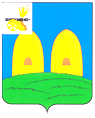 КОМИТЕТ  ОБРАЗОВАНИЯАДМИНИСТРАЦИИ МУНИЦИПАЛЬНОГО ОБРАЗОВАНИЯ«РОСЛАВЛЬСКИЙ РАЙОН» СМОЛЕНСКОЙ ОБЛАСТИП Р И К А Зот 17.12.2014  №  496Об итогах муниципального конкурса «Информационно-коммуникационные технологии в образовании - 2014»На основании постановления Администрации муниципального образования «Рославльский район» Смоленской области от 08.05.2014  № 1081 «О проведении ежегодного муниципального конкурса «Информационно-коммуникационные технологии в образовании - 2014» 12 декабря 2014 года на базе МБОУ средней школы № 10 проводился заключительный этап муниципального конкурса «Информационно-коммуникационные технологии в образовании - 2014» (далее - конкурс).Конкурс проводится в целях популяризации использования новых информационных технологий,  внедрения  информационных и компьютерных технологий в образовательный процесс, стимулирования необходимости использования сети Интернет, повышения качества авторских разработок педагогов. В 2014 году конкурс проводился по пяти номинациям: «Сайт образовательного  учреждения как средство общения участников образовательного процесса», «Сайт дошкольного образовательного учреждения как средство общения участников образовательного процесса», «Фильм, посвященный культуре»,  «Индивидуальные, творческие проекты учащихся», «Авторские проекты педагогов».В конкурсе приняли участие следующие образовательные учреждения: МБОУ средняя школа № 1,МБОУ средняя школа № 2,МБОУ средняя школа № 3,МБОУ средняя школа № 4,МБОУ средняя школа № 5,МБОУ средняя школа № 7,МБОУ средняя школа № 9,МБОУ средняя школа № 10,МБОУ Астапковичская средняя школа,МБОУ Остерская средняя школа,МБОУ Пригорьевская средняя школа,МБОУ Чижовская средняя школа,МБОУ Хорошовская средняя школа,МБОУ Жарынская средняя школа,МБОУ Открытая (сменная) школа,МБОУ Косковская основная школа,МБОУ Ивановская основная школа,МБОУ Грязенятская основная школа,МБОУ Волковичская основная школа,МБОУ Павловская основная школа,МБДОУ «Детский сад «Золотой ключик»,МБДОУ «Детский сад «Ладушки»,МБДОУ «Детский сад «Звёздочка»,МБДОУ «Детский сад «Улыбка»,МБДОУ «Детский сад «Мишутка»,МБДОУ «Остерский детский сад «Солнышко».По результатам работы экспертного совета определены следующие победители:в номинации «Сайт образовательного  учреждения как средство общения участников образовательного процесса» - МБОУ средняя школа № 9 (1 место), МБОУ Хорошовская средняя школа (2 место), МБОУ Астапковичская средняя школа (3 место); в номинации «Сайт дошкольного образовательного учреждения как средство общения участников образовательного процесса» - МБДОУ «Остерский детский сад «Солнышко» (1 место), МБДОУ «Детский сад «Ладушки» (2 место),  МБДОУ «Детский сад «Золотой ключик» (3 место);в номинации «Фильм, посвященный культуре» - МБОУ средняя школа № 4 (1 место), МБОУ Грязенятская основная школа (2 место),  МБДОУ «Детский сад «Звездочка» (3 место);в номинации  «Индивидуальные, творческие проекты учащихся» - Жогленко Илья, учащийся МБОУ средней школы № 7 (1 место), Пашков Михаил, учащийся МБОУ средней школы № 5 (2 место),  Бойков Сергей, Яковлева Елена, Степкин Глеб - учащиеся МБОУ средней школы № 9 (3 место);в номинации «Авторские проекты педагогов» - Дымникова Наталья Владимировна, Кузнецова Жанна Александровна, учителя  математики и информатики МБОУ средней школы № 1 (1 место),  Горбатова  Оксана Валерьевна  учитель математики и информатики МБОУ средней  школы № 10 (2 место), Сенчикова Вера Вячеславовна учитель английского языка МБОУ средней школы № 9 (3 место).На основании вышеизложенногоп р и к а з  ы в а ю:1. Наградить грамотами и ценными призами образовательные учреждения, учащихся, педагогов,  занявших призовые места в конкурсе (приложение № 1).2. Наградить поощрительными призами и благодарственными письмами учащихся и педагогов, принявших участие в конкурсе (приложение № 2).3. Руководителям образовательных учреждений: - рекомендовать поощрить работников, принявших активное участие в конкурсе; - активизировать работу по использованию и внедрению компьютерных технологий в образовательном процессе и управлении образовательным учреждением.Заместитель Главы Администрации муниципального образования «Рославльский район» Смоленской области – председатель Комитета образования                                        	С.В. Филипченко Перечень призов победителям конкурса «Информационно-коммуникационные технологии в образовании - 2014».1. «Сайт образовательного  учреждения как средство общения участников образовательного процесса».2. «Сайт дошкольного образовательного  учреждения как средство общения участников образовательного процесса».3. Фильм, посвященный культуре.4. Индивидуальные, творческие проекты учащихся.5. Авторские проекты педагогов.Перечень поощрительных призов участникам конкурса «Информационно-коммуникационные технологии в образовании - 2014»1. Индивидуальные, творческие проекты учащихся.2.  Авторские проекты педагогов.                                                                                Разослать:                                                                                МБОУ, МБДОУИсп. Е.В.Бодрова                                             «____»______________2014 г.  Разработчик                                                                           Е.В.Бодрова«___»______________ 2014 г. Визы:С.С.Тимофеева«___»______________ 2014 г. Е.В.Александрова«___»______________ 2014 г.Приложение № 1 к приказу Рославльского комитета образования от 17.12.2014  №  496№ п/пПризовое местоНаименование призаЦенаНаименование учреждения, данные участника1IТелевизор 32" Rubin RB-32SE8 ultra slim black HD READY USB MediaPlaver LED 10380-00МБОУ средняя школа № 9 2IIПринтер/сканер/копир HP LaserJet Pro М1132 (CE847A) (А4, 18стр/мин, USB2.0)6840-00МБОУ Хорошовская средняя школа3IIIЛаминатор Buro BU-SG230S офис A4 пленка75-250мкм 350 мм/мин 5 реж темп+холод лам реверс2690-00МБОУ Астапковичская  средняя школа№ п/пПризовое местоНаименование призаЦена, руб.Наименование учреждения, данные участника1IМинисистема DVD Philips FW-D410/517860-00МБДОУ «Остерский детский сад «Солнышко»2IIПринтер/сканер/копир HP LaserJet Pro М1132 (CE847A) (А4, 18стр/мин, USB2.0)6840-00МБДОУ «Детский сад «Ладушки»3IIIКолонки SVEN SPS-611S Black (2x18W, дерево)1800-00МБДОУ «Детский сад «Золотой ключик»№ п/пПризовое местоНаименование призаЦена, руб.Наименование учреждения, данные участника1IВидеокамера Panasonic HC-V110 black 1 xMOS 38x IS opt 2.7" 1080i SDHC11720-00МБОУ средняя школа № 42IIФотоаппарат Canon IXUS 145 Black (16Mpx, 28-224mm. 8x, F3.2-6 9, JPG. SDHC/SDXC, 2.7". USB2.0 AV, Li-Ion)4270-00МБОУ Грязенятская основная школа3IIIТелефон Dect Panasonic KX-TG1611RUJ (бежевый)1130-00МБДОУ «Детский сад «Звездочка»№ п/пПризовое местоНаименование призаЦена, руб.Наименование учреждения, данные участника1IИгровая консоль FUNC SPIDER-01 (4,3", 480*272, 4Gb. Touch. Wi-Fi, Cam, Android 2.3. 2300mAh)3030-00Жогленко Илья МБОУ средняя школа № 72IIИгровая консоль FUNC SPIDER-01 (4,3", 480*272, 4Gb. Touch. Wi-Fi, Cam, Android 2.3. 2300mAh)3030-00Пашков Михаил МБОУ средняя школа № 53IIIТелефон Dect Panasonic KX-TG1611RUJ (бежевый)1130-00Бойков Сергей, Яковлева Елена, Степкин Глеб МБОУ средняя школа № 9№ п/пПризовое местоНаименование призаЦенаНаименование учреждения, данные участника1IПланшет Prestigio MultiPad Rider PMP3007C3GCIS grey (7 0". 1024x600, DC1.3GHZ, 1Gb, 8Gb, WiFi, ВТ, 3G, And4 2, 4000mAh)5170-00Дымникова Наталья Владимировна,учитель  математики и информатики МБОУ средней школы № 11IПланшет Prestigio MultiPad Rider PMP3007C3GCIS grey (7 0". 1024x600, DC1.3GHZ, 1Gb, 8Gb, WiFi, ВТ, 3G, And4 2, 4000mAh)5170-00Кузнецова Жанна Александровна, учитель  математики и информатики МБОУ средней школы № 12IIЭлектронная книга Digma E501 Pearl white (5". mono, 800x600,FB2/PDF/DJVU/RTF/CHM/EPUB/JPG/BMP/MP3/OGG, FM Tuner. microSDHC. USB2.0)4480-00Горбатова  Оксана Валерьевна  учитель математики и информатики МБОУ средней  школы № 103IIIТелефон Dect Panasonic KX-TG1611RUJ (бежевый)1130-00Сенчикова Вера Вячеславовна учитель английского языка МБОУ средней школы № 9Приложение № 2 к приказу Рославльского комитета образования от 17.12.2014  №  496№ п/пНаименование призаЦенаНаименование учреждения, данные участникаТермометр-гигрометр тТн-200, термометр/гигрометр/часы/будильник/прогноз погоды, черный/серебристый, Hama (Н-87682)390-00Карпов Павел, учащийся  9 класса МБОУ средней школы № 2Память лимитированный выпуск USB Flash RAM 08Gb Kingston Data Traveler Generation 3 (Лого ПК) (0TIG3/8GBCL)290-00Леонтьева Анастасияучащаяся 10 класса МБОУ Чижовской средней школыWeb-камера A4-Tech A4-GWJ-800P (1280x1024, USB 2.0) Pink610-00Бобылева Юля, Шведова Еленаучащиеся 9 класса МБОУ Косковской основной школыWeb-камера A4-Tech PK-635E USB2.0630-00Ковальков Виктор,учащийся 9 классаМБОУ средней школы № 2Web-камера A4-Tech PK-710G USB2 0660-00Елков Константин учащийся 10 класса МБОУ средней школы № 10Память лимитированный выпуск USB Flash RAM 08Gb Kingston Data Traveler Generation 3 (Лого ПК) (0TIG3/8GBCL)290-00Антоненкова Арина,учащаяся 8 классаМБОУ Хорошовской средней школыПамять лимитированный выпуск USB Flash RAM 08Gb Kingston Data Traveler Generation 3 (Лого ПК) (0TIG3/8GBCL)290-00Чуб Матвейучащийся 6 классаМБОУ средней школы № 1Web-камера A4-Tech A4-GWJ-800P (1280x1024, USB 2.0) Pink610-00Водовозова Юля,учащаяся 11 классаМБОУ Пригорьевской средней школыWeb-камера A4-Tech PK-635E USB2.0630-00Аввакумов Павел,учащийся 10 классаМБОУ Пригорьевской средней школыПамять флеш диск 8Gb USB2.0 резиновый корпус300-00Калинкин Сергей,учащийся 10 классаМБОУ средней школы № 1Память флеш диск 8Gb USB2.0 резиновый корпус300-00Власенков Денис,учащийся 9 классаМБОУ средней школы № 1Наушники Philips SBC HL140 (легкие, металлическое оголовье)280-00Шабронов Сергей учащийся 8 класса МБОУ средней школы № 5№ п/пНаименование призаЦенаНаименование учреждения, данные участникаТермометр-гигрометр тТн-200, термометр/гигрометр/часы/будильник/прогноз погоды, черный/серебристый, Hama (Н-87682)390-00Верхогляд Татьяна ВалерьевнаМБОУ Остерская средняя школаТермометр-гигрометр тТн-200, термометр/гигрометр/часы/будильник/прогноз погоды, черный/серебристый, Hama (Н-87682)390-00Давыдова Ирина НиколаевнаМБОУ Павловская основная школаТермометр-гигрометр тТн-200, термометр/гигрометр/часы/будильник/прогноз погоды, черный/серебристый, Hama (Н-87682)390-00Петрова Светлана Николаевна МБОУ средняя школа № 10 Термометр-гигрометр тТн-200, термометр/гигрометр/часы/будильник/прогноз погоды, черный/серебристый, Hama (Н-87682)390-00Зубенкова Элла Викторовна  МБОУ средняя школа № 10Термометр-гигрометр тТн-200, термометр/гигрометр/часы/будильник/прогноз погоды, черный/серебристый, Hama (Н-87682)390-00Карзанова Елена Евгеньевна МБОУ Павловская основная школа